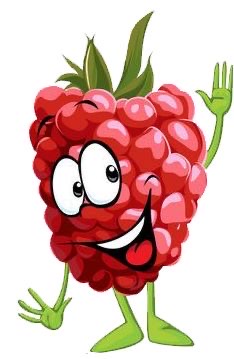 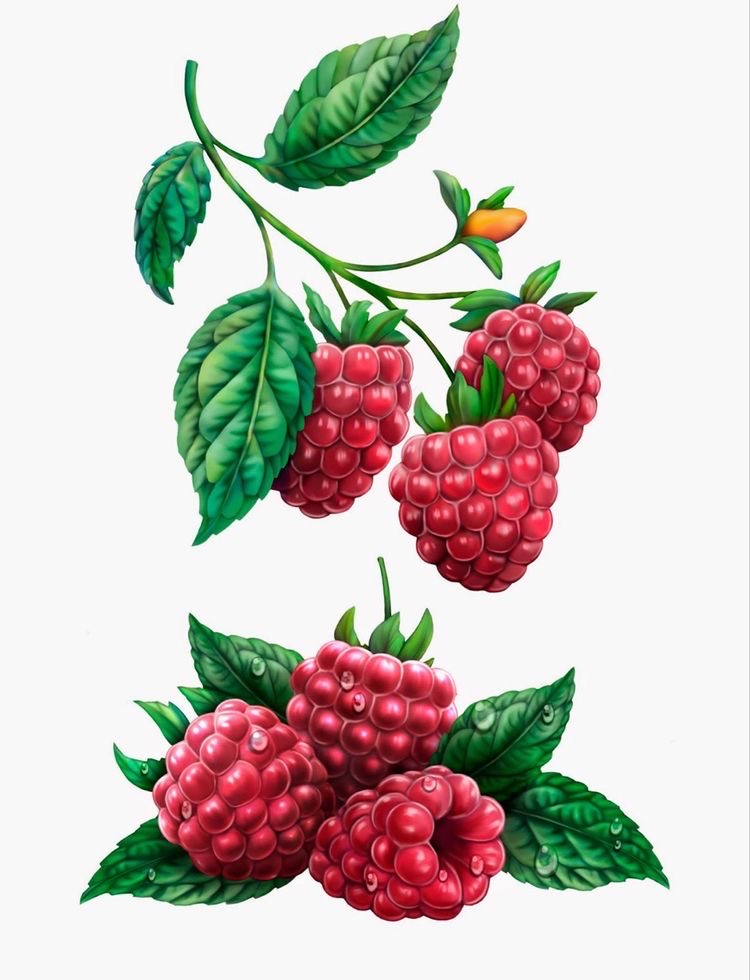                                                                   JÍDELNÍČEK                           25.4.- 29.4.2022Pitný režim zajištěn po celý den!!!Vedoucí školní jídelny: Eva VeličkováHlavní kuchařka: Gabriela Snašelová PŘESNÍDÁVKAOBĚDSVAČINAPondělíPomazánka z taveného sýra 7Lámankový chléb 1,6,7,11,12Mléko 7KapiePolévka pohanková se zeleninou 9Pečené rybí nugetky 1,3,4,7Brambor Smetanová tatarka 7,10Zeleninová přízdoba /Rajče/ Pomazánka drožďová s pórkem 3,7Raženka 1Čaj s mlékem 7OvoceÚterýLuštěninová pomazánka 3,7Chléb 1Švédský čaj 7ŘedkvičkaHovězí vývar s těstovin. abecedou 1,7,9Hovězí vařené masoOkurková omáčka 1,7Houskový knedlík kynutý 1,3,7Čaj 12Dalamánek s pom. máslem 1,7Strouhaná mrkevMalcao 1,7OvoceStředaKrupicovo-jahelná kaše s kakaem 1,7Ovocný čajOvocePolévka cizrnová s fazolemi adzuki 1,9Nakládaný kuřecí steak 1,7Zeleninové brambory 9Hlávkový salátDžusVajíčková pomazánka 3,7Chléb 1Mléčné Caro 1,7RajčeČtvrtekPomazánka pikantní 1,3,7,10Slunečnicový chléb 1Bílá káva 1,7OvoceKedlubnová polévka 1,7Vepřové kostky na křenu 1,7Dalmatinská rýžeSalát z červené řepy s jablkyPomazánka tvarohová s kapii 7Knuspi 1,7Mléko 7PátekTuňáková pomazánka 4,7Cereální raženka 1,6,11Čaj s citronemSalátová okurkaGulášová polévka se sójovým masem 1,6,9Nudle s tvarohem 1,7Čaj 12OvocePomazánka zeleninová se sýrem 3,7,9,10Chléb 1Granko 6,7